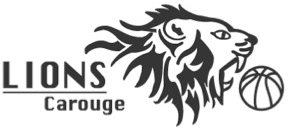 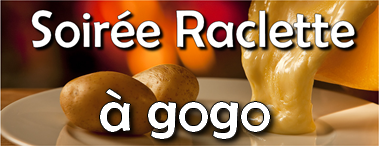 Rendez-vous à la Salle du Rondeau le samedi 4 mars 2017 à 18h30Apéro offert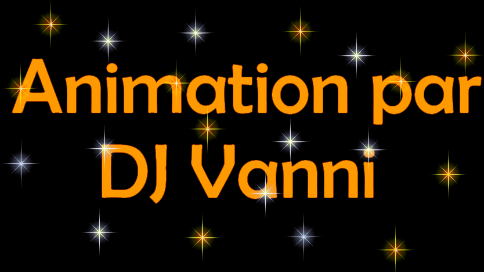 Adulte : 20 francsEnfant : 5 francs (jusqu’à 16 ans)---------------------------------------------------------------------------------------------------------------------------Inscriptions (jusqu’au 22 février 2017)Nom :				 Prénom : 				 Equipe :		Nombre d’adulte :				 Nombre d’enfant : 				Je suis disponible pour :Mise en place		Buvette 	service		Racleur 	RangementJ’apporte un dessertMerci de transmettre votre inscription à eudoxie@hotmail.ch ou aux coachs